Science 10 Velocity time graph review assignment		-	Online Learning Assignment  Jan 21, 2022NAME:________________________________Watch the video: Velocity Time Graphs Part 4 Area Kinematics Physics Tutorial - YouTube and answer the following questions.Complete the graph below as he does on the video going over to 9 seconds. Also show the calculation for getting the displacement = -8 m West and the distance = 28 m total from finding the areas.Vt (s)Go to the web site:Physics Simulation: Graph That Motion (physicsclassroom.com) and go through the 11 animations of motion types.Then Draw and label the little graph (sketch) below for each of the first 10 animations: ( I have done #1 for you )Animation 1								Animation 6  Const Speed East, Stopped, Const Speed West		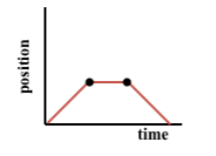 Animation 2								Animation 7Animation 3								Animation 8Animation 4								Animation 9Animation 5								Animation 10